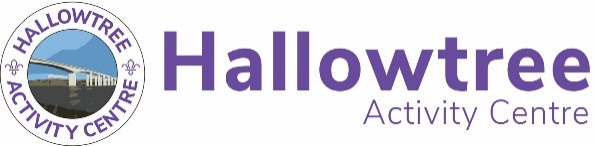 Activity Booking Request FormPlease use this form to book an activity or multiple activities for your visit.Enter the times you wish for your activities to start and finish, the approximate number of participants per session, and whether you need a Hallowtree instructor.Please note, most activities have a session time of 1.5 hours. Check the Hallowtree website for details.Once you have completed this form, please email it to bookings@hallowtree.org.uk.Group InfoExampleYour Booking RequestIf you have any questions around completing this form, please email bookings@hallowtree.org.uk.Group NameDate(s) of VisitParticipant Age(s)Type of EventEvent Leader NameEvent Leader PhoneDateActivitySession 1 TimeSession 2 TimeSession 3 TimeSession 4 TimeSession 5 TimeSession 6 TimeApprox. Number Per SessionHT Instructor Needed?Sat 10th MarchClimbing0900103012001330150012YSat 10th MarchArchery0900103012001330150012YSun 11th MarchGo-Karts110010NSun 11th MarchAir Rifles10001400180012YDateActivitySession 1 TimeSession 2 TimeSession 3 TimeSession 4 TimeSession 5 TimeSession 6 TimeApprox. Number Per SessionHT Instructor Needed?Please continue on a separate sheet if necessary.Please continue on a separate sheet if necessary.Please continue on a separate sheet if necessary.Please continue on a separate sheet if necessary.Please continue on a separate sheet if necessary.Please continue on a separate sheet if necessary.Please continue on a separate sheet if necessary.Please continue on a separate sheet if necessary.Please continue on a separate sheet if necessary.Please continue on a separate sheet if necessary.